Vaše č. j.:	-Ze dne:	-Naše č. j.:	Spis. zn.:	Počet listů:	9Počet příloh:	-Vyřizuje:	Ing. Milan JenčíkTel.:	377 195 007E-mail:	milan.jencik@plzensky-kraj.czDatum:	7. září 2020Informace o počtech a o stavu válečných hrobů, které vede v evidenci Krajský úřad Plzeňského krajeV souladu s ustanovením § 4 odst. 2 zákona č. 122/2004 Sb., o válečných hrobech (dále jen VH) a pietních místech (dále jen PM), předkládá Krajský úřad Plzeňského kraje informaci o počtech a o stavu válečných hrobů, které vede v evidenci válečných hrobů. Informace je zpracovaná se stavem k 31. 12. 2019.1/	Celkový stav válečných hrobů a pietních míst v kraji:Na základě vyhodnocení informací o počtech a o stavu válečných hrobů, které vedou v evidenci obce s rozšířenou působností, podle stavu k 31. prosinci předchozího roku a na základě vlastních poznatků, lze konstatovat, že celkový stav válečných hrobů 
a pietních míst (dále jen VH a PM) ve správním obvodu Plzeňského kraje je DOBRÝ. VH a PM, které se nacházejí v horším, než poznatelném stavu jsou zavedeny 
do karet oprav v Centrální evidenci válečných hrobů. K opravám těchto míst 
je počínajíc rokem 2016 určen příslušný krajský dotační titul. Podrobné informace k této problematice jsou uvedeny v bodě f) Jiné. 2/	Rozsah a výsledky vlastní kontrolní činnosti:c/	Přehled VH, u kterých byla v roce 2019 provedena konkrétně vyčíslitelná úprava, oprava, rekonstrukce nebo jiná změna, včetně jejich zřizování, přemisťování nebo rušení (číslo VH, charakter úpravy, náklady):d/	Přehled nákladů v Kč vynaložených na péči o VH po jednotlivých ORP 
(obecní finanční prostředky v souhrnu za všechny obce, ORP, kraj, jiné zdroje):Pozn.: Náklad Ruské federace na opravy 5 válečných hrobů Ruska na území Plzeňského kraje není prozatím znám. e/	Aktuální problémy v oblasti péče o VH v kraji:f/	Jiné:Krajský úřad Plzeňského kraje: Přehled přidělených finančních dotací za rok 2016:Krajský úřad Plzeňského kraje: Přehled přidělených finančních dotací pro rok 2017:Krajský úřad Plzeňského kraje: Přehled přidělených finančních dotací pro rok 2018, první kolo:Krajský úřad Plzeňského kraje: Přehled přidělených finančních dotací pro rok 2018, druhé kolo:Krajský úřad Plzeňského kraje: Přehled přidělených finančních dotací pro rok 2019:Krajský úřad Plzeňského kraje: Přehled přidělených finančních dotací za rok 2020:Pozn. 1: Mimo uvedené žadatele a akce byla dále přidělena částka 25.000.- Kč spolku „Patrioti odkazu generála Jana R. Irvinga z. s.“, na podporu obnovy a údržby rodinné hrobky v Praze.Pozn. 2: Výše přidělené částky byla ovlivněna snížením objemu finančních prostředků vyčleněných pro tento dotační titul o půl miliónu Kč z důvodu COVID 19. V letech 2016 – 2020 investoval Plzeňský kraj do obnovy válečných hrobů a pietních míst celkem 3.210.175.- Kč. Náklady na péči o VH Ruska v Plzeňském kraji činily za rok 2019 celkem 181.890.- Kč.Dne 24. dubna 2019 se v sále zastupitelstva Plzeňského kraje konalo slavnostní předání pamětních plaket péče o válečné hroby za účasti hejtmana PK Josefa Bernarda a zástupce Ministerstva obrany ČR Ing. Imricha Vetráka. O slavnostním předání informoval regionální tisk, např. Plzeňský deník a to následujícího dne.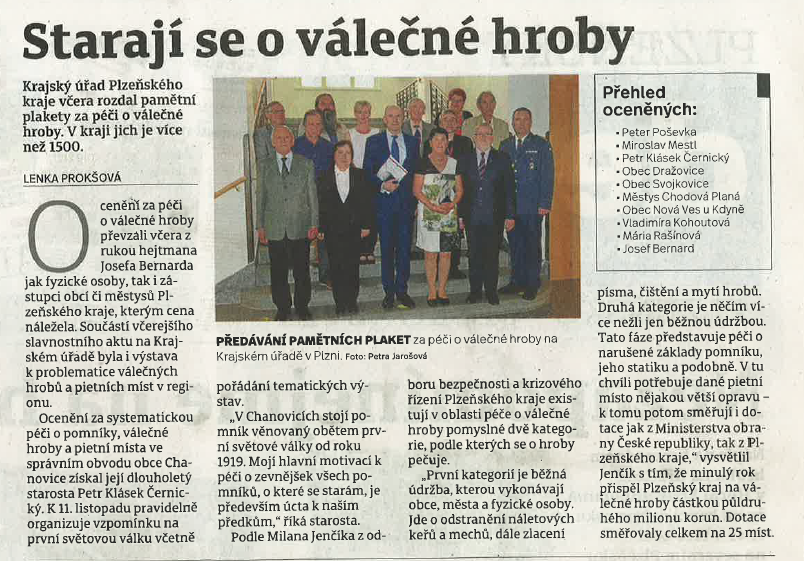 V letech 2006 – 2019 bylo Ministerstvem obrany ČR na návrh Krajského úřadu Plzeňského kraje uděleno fyzickým i právnickým osobám ze správního obvodu kraje celkem 46 pamětních plaket péče o válečné hroby.S pozdravemvedoucí odboru(podepsáno elektronicky)ORPPočet kontrol 
VH a PMVýsledek kontrolyO VH a PM nejlépe pečujeNedostatečná péčeBlovice37Dobrý stav.--DomažliceNamátkověNedostatky nebyly zjištěny.--Horažďovice40Nedostatky byly řešeny ve spolupráci s vlastníky.Chanovice, Pačejov, Břežany.-Horšovský Týn21Velmi uspokojivý.--Klatovy5Nedostatky byly řešeny ve spolupráci s vlastníky.Janovice n. Úhlavou,Mochtín, Číhaň,Klatovy, Předslav, Bezděkov.-Kralovice76Na nedostatky byli vlastníci upozorněni písemnou formou.--Nepomuk6Dobrý stav.--Nýřany64Bez závad.--PlzeňNamátkověBezproblémový.-CZE 3209-5662 Plzeň – Slovany.Vlastníkem nemovitosti je soukromý subjekt, se kterým jsou vedena jednání o předání pietního místa městské části Plzeň - Slovany.Přeštice5Dobrý stav.-Rokycany20Dobrý stav.--Stod17Nedostatky jsou průběžně řešeny s vlastníky.CZE 3212-6107 Dolní Kamenice, CZE 3212-6104 Holýšov,CZE 3212-6212 Neuměř, CZE 3212-6214 Všekary.Dlouhodobě 
CZE 3212-6184 Čečovice.Stříbro10Nedostatky nebyly zjištěny.-Sušice85Zjištěné nedostatky byly řešeny ve spolupráci s vlastníky.--Tachov53Zjištěné nedostatky byly řešeny ve spolupráci s vlastníky.-CZE3215-22160 Karlín.Krajský úřad Plzeňského kraje6Nedostatky nebyly zjištěny.-Dobrý stav u všech kontrolovaných míst.Plzeňský kraj celkem445---Město, obecORPIdentifikační čísloDruh opravyCelkový náklad v KčPozn.-BloviceV roce 2019 nebyla provedena žádná oprava.V roce 2019 nebyla provedena žádná oprava.V roce 2019 nebyla provedena žádná oprava.V roce 2019 nebyla provedena žádná oprava.Klenčí pod ČerchovemDomažliceCZE 3202-5801Oprava pomníku obětem 1. SV.110.788.-75.000.- dotace z MO ČRBělá nad RadbuzouDomažliceCZE 3202-5930Obnova ruského VH.Není znám.Náklad Ruské federace.TrhanovDomažliceCZE 3202-5818Obnova ruského VH.Není znám.Náklad Ruské federace.HoražďoviceHoražďoviceCZE 3203-26214, 5950Renovace.14.410.--HejnáHoražďoviceCZE 3203-5939Oprava pomníku padlých v 1. SV.45.300.--Nalžovské HoryHoražďoviceCZE 3203-6005, 6046, 6047Úprava pomníků padlých v 1. SV.28.840.--ChanoviceHoražďoviceCZE 3203-5908. 5906, 5905Renovace a úpravy.85.000.--MířkovHoršovský TýnCZE 3204-27108Obnova ruského VH.Není znám.Náklad Ruské federace.KlatovyKlatovyCZE 3205-6012Restaurování, oprava kulturní památky. 114.810.-80.000.- dotace KÚPKBezděkovKlatovyCZE 3205-33324Oprava pomníku.75.020.-52.514.- dotace KÚPKKaznějovKraloviceCZE3206-6154Restaurování pomníku.28.405.-19.000.- dotace KÚPKKraloviceKraloviceCZE3206-6150Oprava povrchu, spárování.94.084.-60.000.- dotace KÚPKNeurazy/
SoběsukyNepomukCZE 3207-6148Oprava pietního místa.30.830.-20.000.- dotace KÚPKHorní BřízaNýřanyCZE 3208-6044Vratka. Realizace přesunuta na r. 2020.-100.000.- KÚPKChotíkovNýřanyCZE 3208-6038Kompletní renovace.456.587.-100.000.- dotace KÚPKŠťáhlavyPlzeňCZE3209-5677Oprava památníku padlých.29.739.-20.000.- dotace KÚPKChlumčanyPřešticeCZE 3210-5844Obnova PM.48.200.-29.960.- dotace KÚPKBřasyRokycanyCZE3211-5791Obnova pomníku padlých.18.000.--KlabavaRokycanyCZE3211-5794Oprava chodníku u památníku.155.236.-100.000.- dotace KÚPKMěsto, obecORPIdentifikační čísloDruh opravyCelkový náklad v KčPozn.PodmoklyRokycanyCZE3211-5718Restaurování památníku obětem 1. SV.47.669.-33.000.- dotace KÚPKRokycanyRokycanyCZE3211-42878Obnova pomníku.37.000.--Dolní KameniceStodCZE 3212-6107Rekonstrukce pomníku.146.362.-82.921.- dotace KÚPKNeuměřStodCZE 3212-6212Oprava pomníku.35.605.-25.622.- dotace KÚPKBezdružiceStříbroCZE 3213-5112Obnova ruského VH.Není znám.Náklad Ruské federace.MokrosukySušiceCZE 3214-5915Restaurace pamětní desky. Nový obelisk.117.000.-100.000.- dotace KÚPKNezdice na ŠumavěSušiceCZE 3214-5927, 5928, 26435Chemická očista, spárování.29.863.-20.900.- dotace KÚPKTachov/Mýto TachovCZE 3215-38608Kompletní obnova pomníku.86.000.-60.343.- dotace KÚPKTachovTachovCZE 3215-6176Projektová dokumentace.452.000.--BernarticeTachovCZE 3215-5831Obnova ruského VH.Není znám.Náklad Ruské f. ORPObceORPPlzeňský krajJiné zdrojePozn.Blovice43.843.----Domažlice316.399.---75.000.-Horažďovice173.550.----Horšovský Týn90.260.-22.531.---Klatovy309.369.--132.514.--Kralovice260.590.--79.000.--Nepomuk260.000.--20.000.--Nýřany115.000.--100.000.--Plzeň269.194.--20.000.--Přeštice92.142.-29.960.--Rokycany464.544.--133.000.--Stod155.035.--108.543.--Stříbro58.200.---8.600.-Sušice105.000.-20.000.-120.900.--Tachov591.500.--60.343.--Celkem3.304.500.-42.531.-804.260.-83.600.-Celkově bylo na problematiku péče o VH a PM v Plzeňské kraji vynaloženo  4.234.891.- Kč.Celkově bylo na problematiku péče o VH a PM v Plzeňské kraji vynaloženo  4.234.891.- Kč.Celkově bylo na problematiku péče o VH a PM v Plzeňské kraji vynaloženo  4.234.891.- Kč.Celkově bylo na problematiku péče o VH a PM v Plzeňské kraji vynaloženo  4.234.891.- Kč.Celkově bylo na problematiku péče o VH a PM v Plzeňské kraji vynaloženo  4.234.891.- Kč.Celkově bylo na problematiku péče o VH a PM v Plzeňské kraji vynaloženo  4.234.891.- Kč.ORPProblémPozn.BloviceAktuální problémy nejsou. DomažliceAktuální problémy nejsou.HoražďoviceAktuální problémy nejsou.Horšovský TýnZejména u malých obcí a obcí s neuvolněnou funkcí starosty přetrvává nezájem o možnost získání finančních prostředků na údržbu památek z jiných, než z obecních zdrojů z důvodu značné administrativní zátěže.KlatovyZejména u malých obcí a u obcí s neuvolněnou funkcí starosty přetrvává nedostatečný vztah k údržbě 
VH a PM. A to i za okolnosti existence příslušných dotačních titulů.KraloviceProblém v péči o VH a PM se vyskytuje u těch míst, které se nacházejí na málo navštěvovaných, odlehlých místech. NepomukAktuální problémy nejsou.NýřanyZdržení opravy VH CZE 3208-6038 Chotíkov z důvodu změny vedení obce. PlzeňNerespektování PM především ze strany mládeže a bezdomovců, sezení na pomnících, požívání alkoholických nápojů, zanechávání odpadků, vandalismus. Krádeže kovových částí pomníků. PřešticeV řešení je momentálně stav pomníku v obci Kloušov. CZE 3210-5848RokycanyStále přetrvává problém nepříliš dobré spolupráce se starosty některých obcí, co se týče poskytování informací (např. nákladů na péči) a v některých případech i neznalost příslušné legislativy. Uvedený počet se neustále snižuje.StodV obcích s malým počtem obyvatel, kde je většinou výkon funkce starosty spojený s neuvolněnou funkcí a rozpočet obce je velice nízký, je značně problematické zajistit odpovídající péči o válečné hroby a pietní místa. O dotace tyto obce nejeví přílišný zájem z důvodu vysokých administrativních nároků a celkové finanční nejistoty s ohledem na malé rozpočty. Prioritou těchto obcí jsou jiné aktuální problémy např. v sociální oblasti apod.Např. obec Čečovice. StříbroAktuální problémy nejsou.SušiceAktuální problémy nejsou. Směrem do budoucna bude nutno řešit postupně opravy starších válečných hrobů a pietních míst.TachovAktuální problém ORP spatřuje ve finančních prostředcích, které budou v budoucnu potřebné na opravy VH a PM.Krajský úřad Plzeňského krajeKÚPK doporučuje novelizovat zákon zejména o pasáže týkající se ochrany VH a PM včetně souvisejících sankcí. ŽadatelNázev akceVýše dotace v KčObec HromniceObnova pietní místa v obci Chotiná.46.000.-Obec PředeniceRekonstrukce pomníku padlých v 1. světové válce.34.000.-Obec VelečínObnova pomníku obětem pochodu smrti.10.000.-Obec BlažimObnova poškozeného pomníku padlých z 1. SV.10.000.-Celková částka přidělená z rozpočtu Plzeňského kraje z dotačního titulu Odboru bezpečnosti a krizového řízení.Celková částka přidělená z rozpočtu Plzeňského kraje z dotačního titulu Odboru bezpečnosti a krizového řízení.100.000.- ŽadatelNázev akceVýše dotace v KčObec BuděticeOprava oplocení a zpevnění plochy u památníku padlých.90.000.-Obec ČečoviceRekonstrukce pomníku.80.000.-Město RadniceObnova pamětní desky Emila Šťastného.20.000.-Obec SrbyOprava vrcholového sousoší.10.000.-Celková částka přidělená z rozpočtu Plzeňského kraje z dotačního titulu Odboru bezpečnosti a krizového řízení.Celková částka přidělená z rozpočtu Plzeňského kraje z dotačního titulu Odboru bezpečnosti a krizového řízení.200.000.- ŽadatelNázev akceVýše dotace v KčMěsto Janovice nad ÚhlavouCelková obnova pomníku, čištění, impregnace, zlacení nápisů, vyzlacení znaku lva. CZE 3205-6130.40.000.-Město KlatovyDoplnění kenotafu o novou pamětní desku popravených vlastencům. CZE 3205-6094.35.000.-Město StrážovObnova nápisů na desce pomníku, rekonstrukce státního znaku. CZE 3205-6096.40.000.-Obec KorytaDofinancování nově odhalené pamětní desky věnované příslušníkovi 331. perutě L. Němečkovi, který padl 21. 1. 1942. CZE 3205-54692.8.175.-Obec BukovinaCelková obnova památníku, výměna poškozených částí, obnova sochy lva a nápisové desky. CZE 3206-5080.80.000.-Obec ChříčObnova pomníku padlým včetně rekonstrukce sochy lva. CZE 3206-27561.70.000.-Obec NebřežinyZrestaurování památníku, nápisových desek, vytvoření 
a osazení chybějící sochy lva, rekonstrukce ohrazení. CZE 3206-27693.70.000.-Obec ChrástKompletní obnova pomníků CZE 3209-5694 
a CZE 3209-5695.50.000.-Město Starý PlzenecKompletní rekonstrukce, výměna poškozených porcelánových fotografií, oprava litinového ohrazení. 
CZE 3209-26319.70.000.-Obec DobřívRestaurování památníku, čištění, zpevnění pískovce, plastická retuš pískovcových soch, obnova nápisů, zhotovení kopie spodní desky, obnova bronzového reliéfu. CZE 3211-5752.80.000.-Město RadniceObnova 3 žulových pamětních desek se jmény padlých. CZE 3211-28649 a CZE 3211-5713.20.000.-ŽadatelNázev akceVýše dotace v KčObec StrašiceRestaurátorské a konzervační práce, renovace oplocení a zakotvení do nových betonových základů. 
CZE 3211-5723.50.000.-Obec SvojkoviceCelková obnova pomníku, podezdívka, obrubníky, dlažba, oplocení, obnova nápisů. CZE 3211-28678.30.000.-Město ZbirohCelková regenerace a obnova pomníku, obnova busty T. G. Masaryka. CZE 3211-21984.50.000.-Obec HrádekObnova a konzervace pomníků padlým v 1. SV na území obce. CZE 3214-36415 Zbynice, CZE 3214-36414 Zbynice, CZE 3214-5868 Zbynice, CZE 3214-5922 Čermná, CZE 3214-5869 Čejkovy, CZE 3214-5733 Hrádek, CZE 3214-5271 Tedražice.50.000.-Celková částka přidělená v prvním kole z rozpočtu Plzeňského kraje z dotačního titulu Odboru kultury a památkové péče.Celková částka přidělená v prvním kole z rozpočtu Plzeňského kraje z dotačního titulu Odboru kultury a památkové péče.743.175.- ŽadatelNázev akceVýše dotace v KčMěsto DomažliceObnova kříže, CZE 3202-33425.15.000.-Město Horšovský Týn/TasnoviceKompletní obnova pomníku, impregnace žulových dílů, obnovené nápisové desky. CZE 3204-35002.54.500.-Město Manětín/LukováCelková obnova pietního místa z období 1. SV. 
CZE 3206-27641.90.000.-Město NepomukRestaurování pomníku včetně sochy T. G. Masaryka. 
CZE 3207-33253.40.000.-Město Přeštice/SkočiceObnova objektu, udržovací zásah. CZE 3210-5890.25.000.-Město 
Spálené PoříčíKompletní rekonstrukce pomníku, čištění, obnova nápisů, spárování, obložení soklu přírodním kamenem, obnova nátěru sošky, žulová dlažba. CZE 3201-5996.45.000.-Město SušiceRestaurování sochařské výzdoby památníku. 
CZE 3214-5871.100.000.-Obec Budětice/VlkoniceOprava pamětní desky, doplnění o plastiku pilota, obnova ohrazení, žulová dlažba. CZE 3214-5911.60.000.-Obec DílyČištění povrchu, obnova písma, nové úchyty do kamenné desky. CZE 3202-39854.8.000.-Obec DražoviceOprava zchátralého zdiva a oplocení, čištění, spárování, obnova nápisů. CZE 3214-5913.60.000.-Obec ErpužiceKompletní obnova pomníku, spárování, obnova nápisů, penetrace. CZE 3205-22202.30.000.-Obec ChanoviceObnova pietních míst ve správním obvodu obce. 64.100.-Obec 
Chodský ÚjezdKompletní obnova. CZE 3215-5967.80.000.-Obec LíněObnova souboru pomníků v obci. CZE 3208-5937.30.400.-Obec MochtínKompletní obnova památníku, výměna kamenné desky, obnova písma, vyčištění žulového pomníku, výměna betonové obruby, odstranění plotu a obložení novými žulovými deskami. CZE 3205-6162.40.000.-Obec RoupovKompletní obnova památníku. CZE 3210-5887.50.000.-Celková částka přidělená v druhém kole z rozpočtu Plzeňského kraje z dotačního titulu Odboru kultury a památkové péče.Celková částka přidělená v druhém kole z rozpočtu Plzeňského kraje z dotačního titulu Odboru kultury a památkové péče.792.000.-ŽadatelNázev akceVýše dotace v KčMěsto HolýšovKompletní obnova pomníku, CZE 3212-6107.82.921.-Město Horní BřízaStatické zajištění, udržovací práce. CZE 3208-6044. Vratka. Realizace přesunuta na rok 2020. 100.000.-Město KaznějovRestaurování pomníku, bronzové sochy včetně pamětní desky.CZE 3206-6154.19.000.-Město Klatovy/LubyObnova a údržba památníku, čištění betonových jehlanů, oprava omítek, zlacení písma, plastická retuš a spárování balustrády. CZE 3205-6012.80.000.-Město KraloviceKompletní restaurování, úprava okolí. CZE 3206-5075.60.000.-Obec Mýto 
u TachovaKompletní obnova pomníku. CZE 3215-38608.60.343.-Obec BezděkovKompletní obnova pomníku. CZE 3205-33324.52.514.-Obec Břasy/StupnoObnova litinového kříže s pískovcovou hlavicí. 
Není VH podle zákona.71.340.-Obec ChlumčanyObnovovací stavebně technické práce. CZE 3210-5844.29.960.-Obec ChotíkovKompletní obnova pomníku, osazení chybějící pamětní desky s původním nápisem. CZE 3208-6038.100.000.-Obec KlabavaOprava přístupového chodníku. CZE 3211-5794.100.000.-Obec LitohlavyKompletní obnova pomníku. Není VH podle zákona.24.400.-Obec MokrosukyOsazení nového žulového obelisku, restaurování bronzové desky. CZE 3214-5915.100.000.-Obec NeuměřKompletní obnova pomníku. CZE 3212-6216.25.622.-Obec NeurazyObnova písma, kamene, čištění pomníku. 
CZE 3207-6148.20.000.-Obec PodmoklyKompletní restaurování památníku. CZE 3211-5718.33.000.-Obec ŠťáhlavyKompletní obnova pomníku. CZE 3209-5677.20.000.-Obec NezdiceObnova pomníků v Nezdicích, Ostružně a Pohorsku. CZE 3214-5927, CZE 3214-5928, CZE 3214-26435.20.900.-Celková částka přidělená z rozpočtu Plzeňského kraje z dotačního titulu Odboru kultury a památkové péče.Celková částka přidělená z rozpočtu Plzeňského kraje z dotačního titulu Odboru kultury a památkové péče.1.000.000.-ŽadatelNázev akceVýše dotace v KčMěsto KlatovyOprava pomníku, CZE 3205-6090.72.000.-Město Horní BřízaOprava pomníku obětem transportu smrti, 
CZE 3208-6044.100.000.-Město KraloviceRestaurování pomníku obětem 1. SV, CZE 3206-27707.100.000.-Obec DolanyObnova památníku padlým v 1. a 2. SV., 
CZE 3208-6076.64.000.-Obec HlinceCelková obnova památníku padlým v 1. SV., 
CZE 3206-6132.63.000.-Obec Merklín/KloušovObnova pomníku obětem 1. a 2. SV, CZE 3210-5848.17.000.-Obec VrčeňRestaurování pomníku padlým, CZE 3207-5153.59.000.-Celková částka přidělená z rozpočtu Plzeňského kraje z dotačního titulu Odboru kultury a památkové péče.Celková částka přidělená z rozpočtu Plzeňského kraje z dotačního titulu Odboru kultury a památkové péče.475.000.-